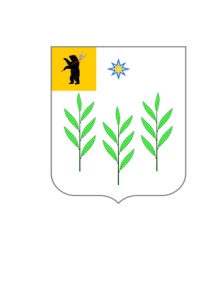 АДМИНИСТРАЦИЯИВНЯКОВСКОГО СЕЛЬСКОГО ПОСЕЛЕНИЯЯрославского муниципального районаЯрославской областиПОСТАНОВЛЕНИЕ«О подготовке проекта планировки и межевания территории»В соответствии со статьей 45, 46 Градостроительного кодекса РФ, рассмотрев обращение ООО «Курганстройсервис», о подготовке проекта планировки и межевания территории по объекту: «ВОЛП УС Ярославль – УС СМНП Приморск. Этап 1. Строительство» Администрация Ивняковского сельского поселенияПОСТАНОВЛЯЕТ:Разрешить ООО «Курганстройсервис» выполнить разработку проекта по планировке и межевания территории по объекту: «ВОЛС УС Ярославль УС СМНП Приморск. Этап 1. Строительство», расположенного на территории Ивняковского сельского поселения Ярославского района Ярославской области..          2. Опубликовать настоящее постановление в газете «Ярославский Агрокурьер», разместить на официальном сайте Администрации Ивняковского сельского поселения: www.ivniaki4a.ru .от _         23.06.2015      _года                               № _270__Глава Ивняковского сельского поселения                       И.И. Цуренкова